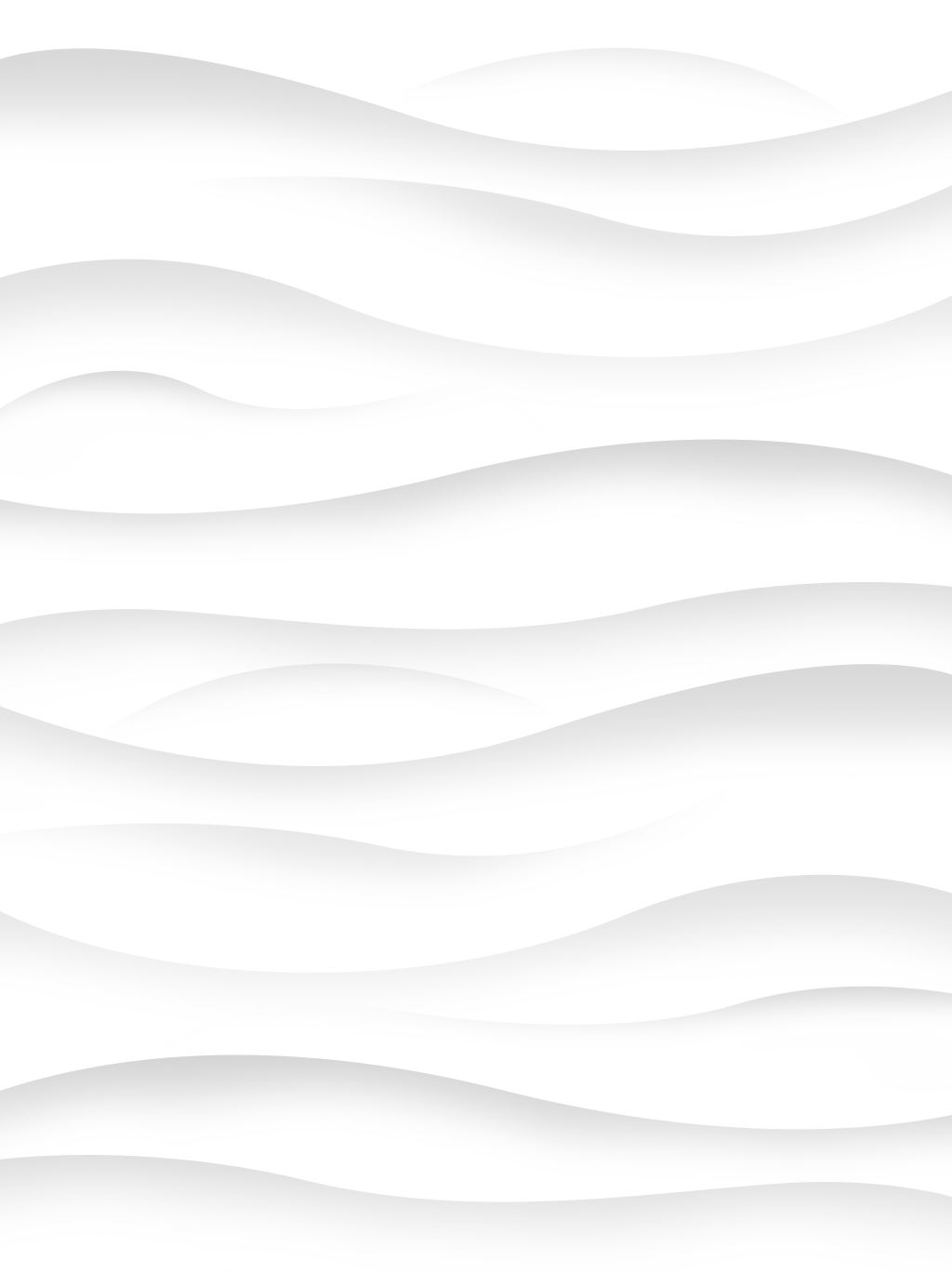 The list of the winners ofShiing Shen Chern Mathematics AwardSessionNameAffiliationDate IJiaqing ZHONG（钟家庆）Institute of Mathematics, Chinese Academy of Science1987.5.6IKung-ching CHANG（张恭庆）Department of Mathematics, Peking University1987.5.6IIBanghe LI（李邦河）Institute of Systems Sciences, Chinese Academy of Science1989.10.9IIBoju JIANG（姜伯驹）Department of Mathematics, Peking University1989.10.9IIIGang XIAO（肖  刚）Department of Mathematics, East China Normal University1991.5.19IIIKeqin FENG（冯克勤）Department of Mathematics, University of Science and Technology of China1991.5.19IVWeiyue DING（丁伟岳）Institute of Mathematics, Chinese Academy of Science1993.5.14IVYuanlong XIN（忻元龙）Department of Mathematics, Fudan University1993.5.14VJiaxing HONG（洪家兴）Department of Mathematics, Fudan University1995.5.18VZhiming MA（马志明）Institute of Applied Mathematics，Chinese Academy of Science1995.5.18VILan WEN（文  兰）Department of Mathematics, Peking University1998.12.7VIJianpan WANG（王建磐）Department of Mathematics, East China Normal University1998.12.7VIIShicheng WANG（王诗宬）Department of Mathematics, Peking University2000.3.6VIIYiming LONG（龙以明）Department of Mathematics, Nankai University2000.3.6VIIIJiayu LI（李嘉禹）Academy of Mathematics and System Sciences, Chinese Academy of Science2002.5.10VIIIXiangyu ZHOU（周向宇）Academy of Mathematics and System Sciences, Chinese Academy of Science2002.5.10IXWeiping ZHANG（张伟平）Department of Mathematics, Nankai University2003.10.31IXFuzhou GONG（巩馥洲）Academy of Mathematics and System Sciences, Chinese Academy of Science2003.10.31XHaibao DUAN（段海豹）Academy of Mathematics and System Sciences, Chinese Academy of Science2005.7.25XNanhua XI（席南华）Academy of Mathematics and System Sciences, Chinese Academy of Science2005.7.25XIMin JI（吉  敏）Academy of Mathematics and System Sciences,Chinese Academy of Science2007.11.2XIChuanming ZONG（宗传明）Department of Mathematics of Peking University2007.11.2XIIJiping ZHANG（张继平）Department of Mathematics, Peking University2009.4.21XIIWeixiao SHEN（沈维孝）Department of Mathematics, University of Science and Technology of China2009.4.21XIIIYaxiang YUAN（袁亚湘）Academy of Mathematics and System Sciences, Chinese Academy of Science2011.11.14XIIIYongchuan CHEN（陈永川）Combined Math Center, Nankai University2011.11.14XIVXiaotao SUN（孙笑涛）Academy of Mathematics and System Sciences, Chinese Academy of Science2013.10.12XIVXiangdong YE（叶向东）University of Science and Technology of China2013.10.12XVZhiming CHEN（陈志明）Academy of Mathematics and System Sciences, Chinese Academy of Science2015.11.21XVJixiang FU（傅吉祥）School of mathematics, Fudan University2015.11.21XVIYuhong DAI（戴彧虹）Academy of Mathematics and System Sciences,Chinese Academy of Science2017.10.21XVIXiaohua ZHU（朱小华）School of Mathematical Sciences, Peking University2017.10.21XVIIZhen WU（吴  臻）Shandong University2019.11.21XVIIPing ZHANG（张  平）Academy of Mathematics and System Sciences, Chinese Academy of Science2019.11.21XVIIIYe TIAN（田  野）Academy of Mathematics and System Sciences, Chinese Academy of Science2021.10.23XVIIIWen HUANG（黄  文）University of Science and Technology of China2021.10.23